A10224-A  Niou   Same as S 8125-A  GIANARIS      Add Alert 

Text Versions: A 10224-A, A 10224
  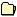 NIOU, EPSTEIN, DENDEKKER, SIMOTAS, TAYLOR, GLICK, HEVESI, REYES, FRONTUS, L. ROSENTHAL, BARNWELL, DE LA ROSA, CARROLL
Suspends all rent payments for certain residential tenants and small business commercial tenants if such tenant has lost employment or was forced to close their place of business and certain mortgage payments for landlords of such tenants in the state for ninety days following the effective date of this act in response to the outbreak of coronavirus disease 2019 (COVID-19).                STATE OF NEW YORK        ________________________________________________________________________                                        10224--A                   IN ASSEMBLY                                     March 24, 2020                                       ___________Introduced by M. of A. NIOU, EPSTEIN, DenDEKKER, SIMOTAS, TAYLOR, GLICK,    HEVESI, REYES, FRONTUS, L. ROSENTHAL -- read once and referred to the    Committee on Judiciary -- committee discharged, bill amended, ordered     reprinted as amended and recommitted to said committeeAN ACT to suspend rent payments for certain residential tenants and    small business commercial tenants and to suspend certain mortgage     payments for ninety days in response to the outbreak of coronavirusThe People of the State of New York, represented in Senate and Assembly, do enact as follows:Section 1. (a) Notwithstanding any other provision of law, rule or regulation to the contrary, any residential tenant or small business commercial tenant in the state that has lost income or has been forced to close their place of business as a result of government ordered restrictions in response to the outbreak of coronavirus disease 2019 (COVID-19), shall have all rent payments suspended for ninety days following the effective date of this act. Such residential tenant or small business commercial tenant shall not and shall never be required to pay any rent waived during such time period. Every residential tenant or small business commercial tenant whose lease expires during this time period shall be subject to an automatic renewal lease at the current rent charged. Late fees shall not be collectable for rent accrued during this time period.    (b) (i) Any person or entity who faces a financial hardship as a result of being deprived rent payments for property pursuant to this section shall receive forgiveness on any mortgage payments for such property for ninety days, in an amount determined by the following fraction multiplied by such mortgage payment, up to the total dollar amount of lost rent:    (A) The numerator shall be the total amount of rent payments suspended for his or her tenants over the ninety day period laid out in this section; and    (B) The denominator shall be the total amount of rent payments typically owed for such entire property over the ninety day period laid out in this section.    (ii) Any person or entity qualifying for mortgage payment forgiveness under this subdivision shall not and shall never be required to pay any mortgage waived during such time period.    § 2. For the purposes of this act, the following terms shall have the following meanings:    (a) "Residential tenant" shall have the same meaning as paragraph (a) of subdivision 1 of section 235-f of the real property law, those who otherwise pay for the use and occupancy of a residential dwelling, or occupants as defined by paragraph (b) of subdivision 1 of section 235-f of the real property law.    (b) "Commercial tenant" shall mean a person or entity lawfully occupying a covered property pursuant to a lease or other rental agreement.    (c) "Covered property" shall mean any building or portion of a building:    i. that is lawfully used for buying, selling or otherwise providing goods or services, or for other lawful business, commercial or professional services, or manufacturing activities; and    ii. for which a certificate of occupancy authorizing residential use of such building or such portion of a building has not been issued.    (d) "Small business" shall have the same meaning as section 131 of the economic development law.    § 3. This act shall take effect immediately.NEW YORK STATE ASSEMBLY
MEMORANDUM IN SUPPORT OF LEGISLATION
submitted in accordance with Assembly Rule III, Sec 1(f)BILL NUMBER: A10224ASPONSOR: Niou
TITLE OF BILL:An act to suspend rent payments for certain residential tenants andsmall business commercial tenants and to suspend certain mortgagepayments for ninety days in response to the outbreak of coronavirusPURPOSE:To waive small business commercial and residential rent for 90 days fortenants that have lost income or been forced to close their place ofbusiness as a result of government ordered restrictions in response toCOVID-19, and waive certain mortgage payments for 90 days for mortgagorswho experience financial hardship due to COVID-19.SUMMARY OF PROVISIONS:Section one waives small business commercial and residential rent for 90days for tenants that have lost income or been forced to close theirplace of business in response to COVID-19, and waives certain mortgagepayments for 90 days in an amount consistent with lost rent for personsor entities experiencing financial hardship due to the virus.Section two defines residential and commercial tenants, covered proper-ty, and small business.Section three sets the effective date.EXISTING LAW:JUSTIFICATION:With non-essential businesses shutting down in New York State to preventthe spread of COVID-19, workers and employers alike will face difficulteconomic times. Businesses across the state are forced to lay offemployees or shut down their businesses due to an inability to affordtheir numerous expenses. These tenants should not be held responsiblefor paying money into rent while their income is being interrupted bythis pandemic. Additionally, mortgagors experiencing financial hardshipsbecause of the virus should also receive relief All New Yorkers aresacrificing as a result of this crisis and government must do what itcan to help. It would be harmful to our entire society to expect tenantswithout income to continue to take on financial liabilities.LEGISLATIVE HISTORY:New bill.FISCAL IMPLICATIONS:None to the state.LOCAL FISCAL IMPLICATIONS:EFFECTIVE DATE:This act shall take effect immediately.